СПЕЦИАЛЬНЫЙ ИНСТРУМЕНТ И ПРИСПОСОБЛЕНИЯДЛЯ РАЗБОРКИ-СБОРКИ ВЕДУЩИХ МОСТОВ АВТОМОБИЛЕЙ КАМАЗ 6520,6460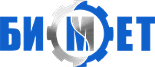 ООО «БИМЕТ»Адрес: 423838, РТ, г.Набережные Челны, а/я 25Телефон: (8552)58-00-59, 8-960-085-54-32 E-mail: bimet2714@mail.ru www.bimet.ru№ п\пМодельМодельНаименование и характеристика изделияЦена(руб)1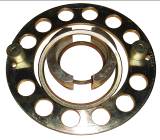 ПСНК  27313 Приспособ. для снятия наруж. кольца подшип. 27313 Масса,кг:12,8. Применять с СНК 00 000182862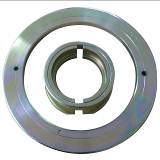 ПСНК 7217 Приспособ. для снятия наруж. кольца подшип. 7217   Масса,кг:11,4. Применять с СНК 00 000104623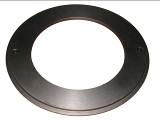 ПСНК 7520 Приспособ. для снятия наруж. кольца подшип. 7520   Масса,кг:9,3. Применять с СНК 00 00049834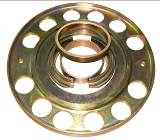 ПСНК 7613 Приспособ. для снятия наруж. кольца подшип. 7613 Масса,кг:11,33. Применять с СНК 00 000188045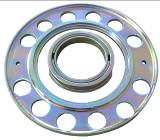 ПСНК 7615 Приспособ. для снятия наруж. кольца подшип. 7615 Масса,кг:12,5. Применять с СНК 00 000220746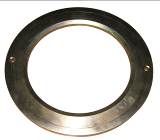 ПСНК 7723 Приспособ. для снятия наруж. кольца подшип. 7723Масса,кг:9,52. Применять с СНК 00 00064947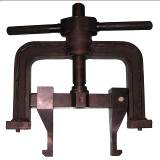 СНК 00 000Съемник для наружных колец подшипников (Применять с приспособлениями ПСНК)Масса,кг:6,17318148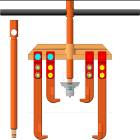 ПСВК 7516 Приспособ. для снятия внутр. кольца подшип. 7516.  Для снятия внутр.кольца использовать: И801.01.100 и И801.01.012-01    Масса,кг: 11,6.350619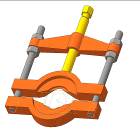 ПСВК 42206 Приспособ. для снятия внутр. кольца подшип. 42206. Применять с ПСВК 7516 в комплектации как для внутр.кольца 7516.  Масса,кг: 2.3413610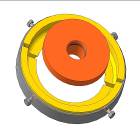 ПСВК 7217 Приспособ. для снятия внутр. кольца подшип. 7217. Применять с ПСВК 7516, использовать: И801.01.100-01 и И801.01.012-04.   Масса,кг: 2,9.1463311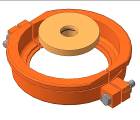 ПСВК 7723 Приспособ. для снятия внутр. кольца подш. 7723.   Применять с ПСВК 7516 в комплектации как для внутр.кольца 7516.   Масса,кг: 5,3.1488112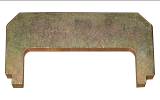 КР 086 Ключ регулировочный гайки полуоси                            Масса,кг:0,3315713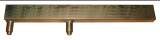 КР 040 Ключ регулировочный гайки подшип. дифференциала Масса,кг: 1,4365314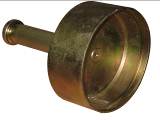 03ВК 1042924 Оправка для запрессов. внутр. кольца подшип. 1042924 Масса,кг:4,1829715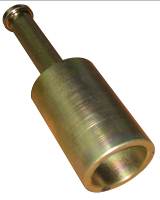 03ВК 27313 Оправка для запрессовки внутр. кольца подшип. 27313 Масса,кг:3,34536616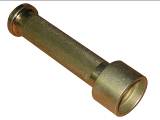 03ВК 42206 Оправка для запрессовки внутр. кольца подшип. 42206 Масса,кг:1,17439717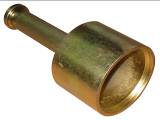 03ВК 7217 Оправка для запрессовки внутр. кольца подшип. 7217 Масса,кг:2,9755318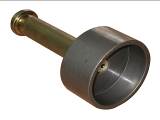 03ВК 7516 Оправка для запрессовки внутр. кольца подшип. 7516 Масса,кг:2,21608819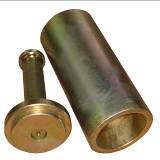 03ВК 7615Оправка для запрессовки внутр. кольца подшип. 7615 Масса,кг:4,6608820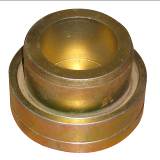 03М 00 000Оправка для запрессовки манжеты                                 Масса,кг:3,51032721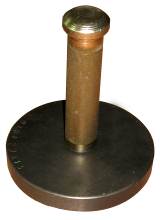 03НК 27313 Оправка для запрессовки наруж. кольца подшип. 27313 Масса,кг:3,26536622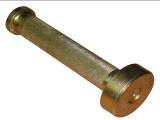 03НК 42206 Оправка для запрессовки наруж. кольца подшипника 42206 Масса,кг:1,56365323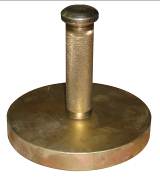 03НК 7217 Оправка для запрессовки наруж. кольца подшип. 7217 Масса,кг:6,58863624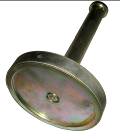 03НК 7613 Оправка для запрессовки наруж. кольца подшип. 7613 Масса,кг:4,68976325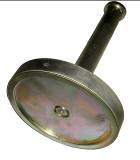 03НК 7615 Оправка для запрессовки наруж. кольца подшип. 7615Масса,кг:4,68976326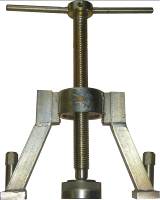 МАД 804.40.256Приспособление для снятия ступиц колес                       Масса,кг:19,26849827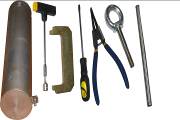 И801.11.000Спец.ключ для регулировки подшипников ступиц «тяжелых» ведущих мостов976328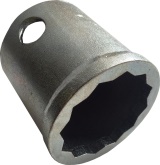 Б 6520-2402269Ключ гайки крепления фланца ведущего вала главной передачи (56мм)225129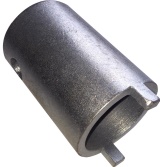 КС 6520-3103077Ключ ступичный4707ИТОГО:388951